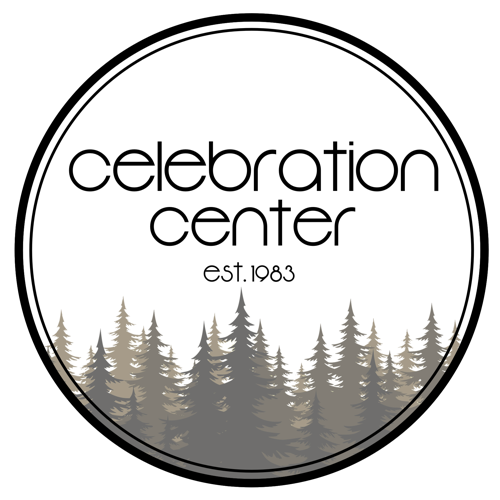 Prayer ChainMinistry Leader: Cynthia TracyReport for the Month of: _________________________Please submit this form by the 1st of the monthDateCalled ByPrayer ForRequest